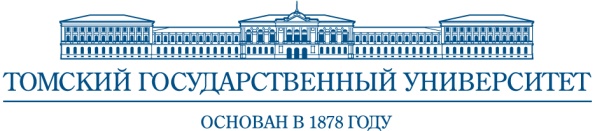 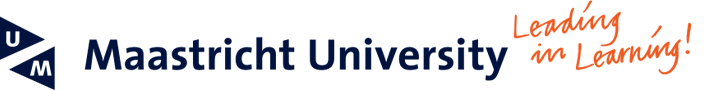 Программа научного семинара Фундаментальные исследования и разработки в области биомедициныScientific SeminarResearch and development in biomedicine20-th of March 2015 Room 332, Second building of TSUАуд. 332, второй учебный  корпус Томского государственного университетаВремяTimeДокладчикSpeakerНазвание докладаTitle of report09.30-13.00Herman Kingma Physics and physiology of vestibular system09.30-13.00Hans H.C.M. Savelberg1.Problem Based Learning, the revision of the bachelor programme of BioMedical Sciences2.Presentation of NUTRIM (School of Nutrition and Translational Research in Metabolism)09.30-13.00Wilfred Germeraad 1.The content of the BMS master program2.The research within GROW (Research School for Oncology and Development biology)3.Development of immunotherapy for cancer (example of oncology/immunology research at the UM09.30-13.00Konstantin S. BrazovskyPresentation of the "Computing in Biomedicine for teaching and research" course. 09.30-13.00Boris KingmaHow physiology shapes the comfortable thermal environment09.30-13.00Joost Lumens Overview of the research done in the CARIM (UM School for Cardiovascular Diseases) with special focus on the translational biophysical research09.30-13.00Irina А. Kurzina The experiences in international cooperation for biomedical innovations development09.30-13.00Marina KhodanovichBiomedical studies in laboratory of neurobiology: MRI biomarkers of myelinand the study of neurogenesis on the animal models of demyelination and brain ischemia09.30-13.00Kenneth MeijerNeuromechanics of Human Movement21-th of March 2015 Scientific Library of TSU A clock access HallНаучная библиотека Томского государственного университетаЗал круглосуточного доступа21-th of March 2015 Scientific Library of TSU A clock access HallНаучная библиотека Томского государственного университетаЗал круглосуточного доступа21-th of March 2015 Scientific Library of TSU A clock access HallНаучная библиотека Томского государственного университетаЗал круглосуточного доступаВремяTimeДокладчикSpeakerНазвание докладаTitle of report9.30 – 13.00Vladimir V. UdutConcept of fibrinogenez permanence9.30 – 13.00Ralf Peeters Three signal processing techniques used at DKE: wavelet analysis, singular spectral decomposition, recurrence plot analysis - and their applications in biomedical domain' Presentation of New Maastricht Centre for Systems Biology at the University of Maastricht 9.30 – 13.00Raymond van de BergТhe Vestibular implant project9.30 – 13.00Irina BichkovaVestibular disorders in neurologist practice9.30 – 13.00Ivan Tolmachev Presentation of the laboratory work "Assessment of vestibular function9.30 – 13.00Maksim Pleshkov Thresholds of motion detection9.30 – 13.00Tatiana BanokinaTransfer function of the Vestibular implant9.30 – 13.00Svetlana Myrzina Dynamic visual acuity as a function of the vestibule ocular reflex.9.30 – 13.00Kira Akimova, Mariya Shcheglova (dual report) Cognitive decline associated with coronary heart disease (aspect of angina pectoris and myocardial infarction)